10 декабря 2021 года на базе ЦКР п.Ивня состоялось первенство района по мини-футболу среди юношей 2011-2012г.р. Соревнования проходили по круговой системе. По итогам первое место заняла команда Ивнянской школы №1 обыграв новенскую команду со счетом 3:0 и в упорной борьбе со счетом 3:2 курасовскую команду, второе место у Курасовской школы, выигравшей у новенской команды со счетом 5:0, третьими стали обучающиеся Новенской школы. Лучшими игроками признаны: Маргиев Марат (Ивнянская сош№1), Кашула Иван (Курасовская сош), Вошкин Илья (Новенская сош). Команда-победитель награждена кубком, все футболисты награждены медалями соответствующих степеней. Команды-призеры и лучшие игроки награждены грамотами.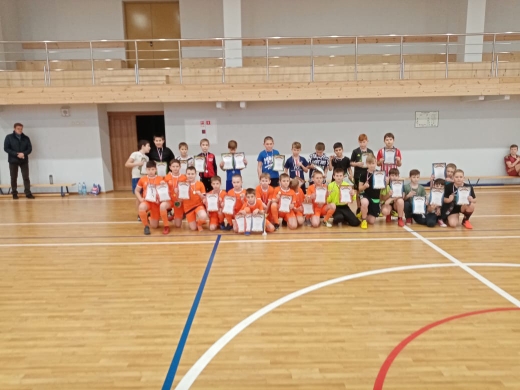 